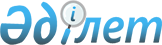 О внесении изменения и дополнения в постановление Правительства Республики Казахстан от 31 декабря 2015 года № 1193 "О системе оплаты труда гражданских служащих, работников организаций, содержащихся за счет средств государственного бюджета, работников казенных предприятий"Постановление Правительства Республики Казахстан от 15 июля 2023 года № 596.
      Правительство Республики Казахстан ПОСТАНОВЛЯЕТ:
      1. Внести в постановление Правительства Республики Казахстан от 31 декабря 2015 года № 1193 "О системе оплаты труда гражданских служащих, работников организаций, содержащихся за счет средств государственного бюджета, работников казенных предприятий" следующие изменение и дополнение:
      в подпункте 2) пункта 3:
      часть седьмую изложить в следующей редакции:
      "ДО (тарифные ставки) гражданских служащих, работников организаций, содержащихся за счет средств государственного бюджета, работников казенных предприятий, за исключением:
      педагогов организаций образования, кроме организаций высшего и (или) послевузовского образования; 
      педагогов организаций высшего и (или) послевузовского образования системы органов внутренних дел и Министерства обороны Республики Казахстан;
      профессорско-преподавательского состава и руководящих работников организаций высшего и (или) послевузовского образования в области культуры и искусства, имеющих особый статус;
      работников управленческого, основного персоналов государственных организаций: медико-социальных учреждений стационарного и полустационарного типов, организаций надомного обслуживания, временного пребывания, центров занятости;
      медицинских и фармацевтических работников, определяются с применением поправочного коэффициента к установленным размерам ДО:
      с 1 января 2022 года в размере 1,23;
      с 1 января 2023 года в размере 1,45;
      с 1 января 2024 года в размере 1,71;
      с 1 января 2025 года в размере 2,0.";
      дополнить частью девятой следующего содержания:
      "ДО (тарифные ставки) педагогам организаций высшего и (или) послевузовского образования системы органов внутренних дел и Министерства обороны Республики Казахстан определяются с применением поправочного коэффициента к установленным размерам ДО:
      с 1 января 2023 года в размере 2,32;
      с 1 января 2024 года в размере 2,74;
      с 1 января 2025 года в размере 3,2.".
      2. Настоящее постановление вводится в действие по истечении десяти календарных дней после дня его первого официального опубликования и распространяется на правоотношения, возникшие с 1 января 2023 года.
					© 2012. РГП на ПХВ «Институт законодательства и правовой информации Республики Казахстан» Министерства юстиции Республики Казахстан
				
      Премьер-МинистрРеспублики Казахстан 

А. Смаилов
